الجهاز المركزي للإحصاء الفلسطيني يصدر بياناً صحفياً بمناسبة اليوم العالمي لمحو الأمية 2023/09/08معدلات الأمية في فلسطين تعد من أقل المعدلات في العالمتعرّف منظمة الأمم المتحدة للتربية والثقافة والعلوم (اليونسكو) الشخص الأمي بأنه الشخص الذي لا يستطيع أن يقرأ ويكتب جملة بسيطة عن حياته اليومية. وتعتبر معدلات الأمية في فلسطين من أقل المعدلات في العالم                (2.2% بين الأفراد 15 سنة فأكثر) لعام 2022، في حين بلغ معدل الأمية بين الأفراد الفلسطينيين 15 سنة فأكثر في الأراضي المحتلة عام 1948، 3.6% في العام 2017 حسب بيانات جمعية الجليل (ركاز).  في حين بلغ معدل الأمية بين الأفراد 15 سنة فأكثر في دول غرب آسيا وشمال إفريقيا 19.5% في العام 2020 حسب بيانات معهد اليونسكو للإحصاء، بمعدل 25.1% بين الإناث مقارنة بـ14.2% بين الذكور، وفي نفس العام بلغ معدل الأمية عالمياً بين الأفراد 15 سنة فأكثر 13.3%، بمعدل 16.7% بين الإناث، في حين بلغ معدل الأمية بين الذكور (15 سنة فأكثر) في العالم 9.9%. معدلات الأمية بين الأفراد (15 سنة فأكثر) في بعض الدول العربية انخفاض معدل الأمية في فلسطين بنسبة 84% خلال العقدين الماضيينأشارت البيانات إلى انخفاض كبير في معدل الأمية منذ العام 1997، إذ انخفض معدل الأمية بين السكان الفلسطينيين       15 سنة فأكثر من %13.9 في العام 1997 إلى 2.2% في العام 2022، وهذا الاتجاه في الانخفاض ينطبق على الجنسين إذ انخفض المعدل بين الذكور من 7.8% في العام 1997 إلى 1.1% في العام 2022، أما بين الإناث فقد                 انخفض من 20.3% إلى 3.3% لنفس الفترة. معدلات الأمية بين الأفراد (15 سنة فأكثر) في فلسطين حسب الجنس للأعوام 1997، 2000-2022وعلى مستوى المنطقة، فقد انخفض المعدل في الضفة الغربية من 14.1% في العام 1997 إلى 4.2% في العام 2022، في حين انخفض في قطاع غزة من 13.7% إلى 1.8% لنفس الفترة.معدلات الأمية وأعداد الأميين (15 سنة فأكثر) حسب المنطقة والجنس للعام 2022أكثر من نصف الأميين هم من كبار السنيتفاوت توزيع الأميين حسب فئات العمر، إذ سجّلت الفئة العمرية 65 سنة فأكثر أعلى نسبة للأمية، في حين سجلت الفئة العمرية (30-44 سنة) أدنى نسبة لهم، وبلغ معدل الأمية بين كبار السن 65 سنة فأكثر 21.5% (حوالي 39 ألف أمي وأميّة) في العام 2022 وبلغ 2.4% للفئة العمرية (45- 64 سنة) (حوالي 17 ألف أمي وأميّة) و0.7% للفئة العمرية (30- 44 سنة) (حوالي 7 آلاف أمي وأميّة)، في حين بلغ هذا المعدل بين الشباب (15-29 سنة) 0.6% (حوالي 9 آلاف أمي وأميّة) لنفس العام. أعداد الأميين (15 سنة فأكثر) حسب الفئات العمرية والجنس للعام 2022 (بالآلاف)ما يقارب 51 ألف أمي من الأميين يعيشون في التجمعات الحضريةبلغ معدل الأمية في التجمعات الريفية 2.9% (حوالي 15 ألف أمي وأميّة) و2.3% في المخيمات (حوالي 6 آلاف أمي وأميّة) و2.0% في التجمعات الحضرية (حوالي 51 ألف أمي وأميّة) في العام 2022. أعداد الأميين (15 سنة فأكثر) في فلسطين حسب نوع التجمع والجنس، 2022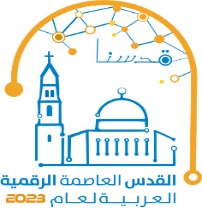 الدولة والإسناد الزمني للبياناتالدولة والإسناد الزمني للبياناتالمعدلالدولة والإسناد الزمني للبياناتالمعدلالدولة والإسناد الزمني للبياناتالمعدلفلسطين (2022)فلسطين (2022)2.2الكويت (2020)3.5الجزائر (2018)19.6الأردن (2021)الأردن (2021)1.6عُمان (2018)4.4المغرب (2021)24.1البحرين (2018)البحرين (2018)2.6السعودية (2020)2.4مصر (2017)28.8لبنان (2019)لبنان (2019)4.7العراق (2017)14.4السودان (2018)39.4المصدر: الصفحة الالكترونية لمعهد اليونسكو للإحصاء (http://data.uis.unesco.org/)المصدر: الصفحة الالكترونية لمعهد اليونسكو للإحصاء (http://data.uis.unesco.org/)المصدر: الصفحة الالكترونية لمعهد اليونسكو للإحصاء (http://data.uis.unesco.org/)المصدر: الصفحة الالكترونية لمعهد اليونسكو للإحصاء (http://data.uis.unesco.org/)المصدر: الصفحة الالكترونية لمعهد اليونسكو للإحصاء (http://data.uis.unesco.org/)المصدر: الصفحة الالكترونية لمعهد اليونسكو للإحصاء (http://data.uis.unesco.org/)المنطقةكلا الجنسينكلا الجنسينذكورذكورإناثإناثالمنطقةالمعدلالعدد (بالآلاف)المعدلالعدد (بالآلاف)المعدلالعدد (بالآلاف)فلسطين2.272.01.118.03.354.0الضفة الغربية2.448.61.111.53.737.1قطاع غزة1.823.41.06.52.716.9الفئة العمرية كلا الجنسينذكورإناث15-299.34.64.730-446.93.33.645-6416.53.413.165 سنة فأكثر39.36.732.6المجموع72.018.054.0